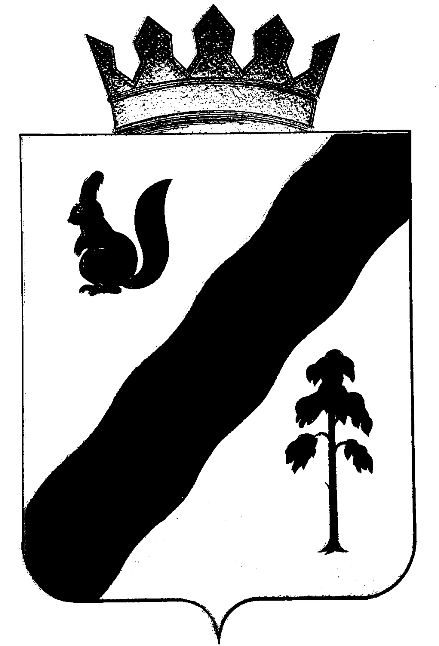 ПОСТАНОВЛЕНИЕАДМИНИСТРАЦИи Гайнского муниципального округаПЕРМСКОГО КРАЯО   внесении  изменений  в постановлениеадминистрации Гайнского муниципального района  от  04.03.2019  №  98-245-01-08  «Об утверждение экспертной комиссии администрации Гайнского муниципального района для оценки предложения об определении мест, нахождение в которых может причинить вред здоровью детей»В целях приведения правовых актов администрации округа, в соответствие  действующему  законодательствуАдминистрация  Гайнского муниципального округа  ПОСТАНОВЛЯЕТ:1.Внести в состав экспертной комиссии для оценки предложений об определении мест, нахождение в которых может причинить вред здоровью детей, их физическому, интеллектуальному, психическому, духовному и нравственному  развитию, общественных мест, в которых в ночное время не допускается нахождение детей без сопровождения родителей (иных законных представителей) или лиц, осуществляющих мероприятия с участием детей, утвержденным постановлением администрации Гайнского муниципального района от 04.03.2019 № 98-245-01-08 «Об утверждении экспертной  комиссии администрации Гайнского муниципального района для оценки предложения об определении мест, нахождение в которых может причинить вред здоровью детей»  следующие изменения:1.1.Позицию:«Боталова Л.А.- и.о. заместителя главы района по социальной и внутренней политике, председатель комиссии»изложить в следующей редакции:«Кондратюк Т.Л.-и.о. заместителя  главы по социальной и внутренней политике - начальник управления образования, председатель комиссии».2.Постановление подлежит обнародованию на официальном сайте Гайнского муниципального округа.И.о. главы муниципального округа – главы администрации Гайнского муниципального округа                      Т.Л. Кондратюк19.10.2020№ 1026